Objective:To be productive and willing to work hard and had achieved many positive acknowledgements, not to mention my ability to manage and socialize with my surrounding. I work with deadlines, and take full responsibility for what I do.Highlights:Sales experienceCash handling expertiseSuperb interpersonal skillsStrong organizational skillsEnergetic work attitudeEducational attainment:College	:		2001 – 2002				B.S. Computer Science				Manila Montessori int’l college				Quezon CityWork experience:Up to present			Telephone Operator/ CashierMar 18, 2014		(Swich Restaurant) Munch Investment CompanyDuties and responsibilities:Responsible for fulfill the request and need of all quest.Process customer order by online entry into cumputer system, verify accuracy prior to customer.Responsible for resolving all problems while ensuring the delivery of excellent customer service through fast and accurate order processing.Handled the tasks of receiving and responsible to queries on telephone.Responsible for up sales and taking orders.Give all the services to quests request and needs.Maintained contact with the quest and provided information register order on-line.Feb 14, 2014			Cashier / WaitressSept 09, 2013		(Manhattan Restaurant) Avenue HotelDuties and responsibilities:Operates cash machines and POS to calculate customer bills.Highly skilled in providing a timely, efficient, and considerate customer service.Count cash in the cash register at the end of each shift and ensure that it tallies.Proven ability to answer customer’s questions and give information regarding the business procedures and policies in an exact and customer- friendly way.Hands-on experience in accepting payments from customers and give change and receipts.Aug 01, 2013			Sandwich artist/ CashierJan 12, 2013			(Subway) House of SandwichesDuties and responsibilities:Handling cash in, cash out for closing.Responsible for paper works like inventory, control sheets for evening closing.Receiving phone calls from the customer deliveries.Answer telephone calls and inquiries.Provides information by answering questions and request.April 06, 2012			Cashier/ WaitressFeb 26, 2011		Excapade Sushi RestaurantBrunei DarussalamDuties and responsibilities:Coordinates with the customers in answering various inquiries.Responsible for providing excellent customer service.To providing distinguished customers superior level of professional and personalized after sales service.Responsible for handling reservations and set of menu plans and handling quest complain.May 18, 2010			Barista/ CashierDec 28, 2008		(Costa Coffee) BahrainDuties and responsibilities:Dealing with the customers and take personal responsibility activity, Prepares daily sales.Perceive both problems and opportunities and initiate appropriate action plans to improve overall operations.Monitor company inventory and reports.Ensuring smooth operations and proper shift turn over.Thinking and analyzing of strategies on marketing that will increase the profits of the company.June 12, 2008			Banquet WaitressJune 10, 2006		Leylaty ballroom & Group of CompanySaudi Arabia, KSADuties and Responsibilities:Attend to all customer queries and request courteously.Ensure of giving highest of service by being polite and cordial with customer/guest.Knowledgeable for buffet service in all types of dining operations like Russian service, French service, American service, buffet service and VIP services.Preparing for the buffet set-up, arranging table cloth and chair cover.Skills:Accurately remember and execute instructions.Interpersonal relationship with my co-worker. Excellent communication skills Time management skills. Strong organization skills. Natural ability to work on own initiative or as part of team.Personal background:Date of birth:			December 13, 1983Place of birth:			Sasmuan, pampangaCivil status:			SingleCitizenship:			FilipinoAvailability:			immediateFirst Name of Application CV No: 1657398Whatsapp Mobile: +971504753686 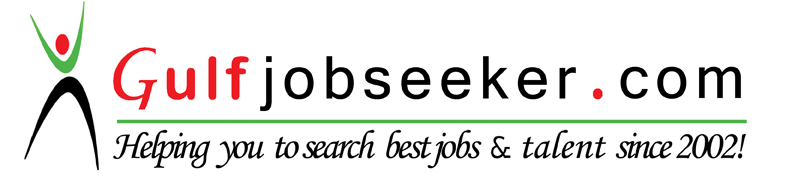 